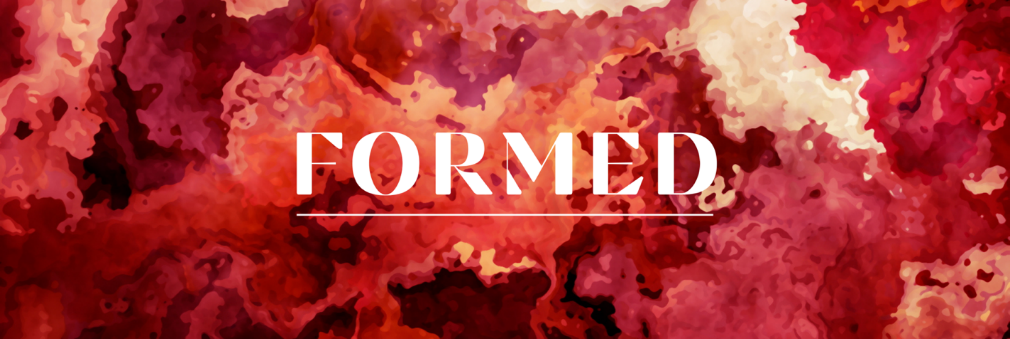 Got Questions? There’s Q&A after the message: 587-415-1554MISSIONOctober 11, 2020The MISSION Mark: courageously share the gospel, in word and deed, in every arena of lifeMYTH 4: 								Matthew 9:35 – 10:1 (ESV)35 And Jesus went throughout all the cities and villages, teaching in their synagogues and proclaiming the gospel of the kingdom and healing every disease and every affliction. 36 When he saw the crowds, he had compassion for them, because they were harassed and helpless, like sheep without a shepherd. 37 Then he said to his disciples, “The harvest is plentiful, but the laborers are few; 38 therefore pray earnestly to the Lord of the harvest to send out laborers into his harvest.”10:1 And he called to him his twelve disciples and gave them authority over unclean spirits, to cast them out, and to heal every disease and every affliction.Jesus 					.Jesus 					.Jesus 					.Jesus 					.John 20:21Reflection QuestionsDo you think that people are hostile to faith conversations? Why or why not? Do you find that your heart is growing in compassion or complacency for those who are far from God?What are some of the things that you CAN do to be good news and share good news during COVID?PracticesSee people like Jesus sees them. Choose each day this week to see people as Jesus sees them. Meditate on 9:36: “When he saw the crowds, he had compassion for them, because they were harassed and helpless, like sheep without a shepherd.” Pray that Jesus would give you eyes to see the world as he sees it. Have a whiteboard session.Take an hour this week to sit down with a blank sheet of paper and a whiteboard. At the top of the page write, “Ways I can be good news during Covid.” Pray for God’s wisdom and then start jotting down all the ideas that come to mind. Then underline your three best responses. Circle your best response. Try it out this week. Practice listening. This week as you meet with somebody, try to be fully present in the conversation. Put away distracting devices, ask good questions, and really listen to what people say to you. Affirm them and thank them for what they shared. Work really hard not to say anything unless they ask you a question (they might not!). Grow the discipline of being ‘quick to listen but slow to speak.’ Pray for those who need God.Every evening this week, pray for at least one person you met who is far from God or who needs God. Pray for them by name. Ask God to increase your love and compassion for them. 